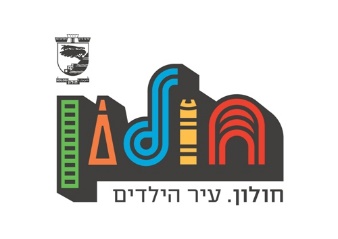 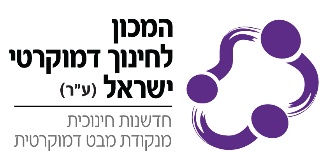 ארגז הכלים של מורה ה-PBL למידה מבוססת פרויקטים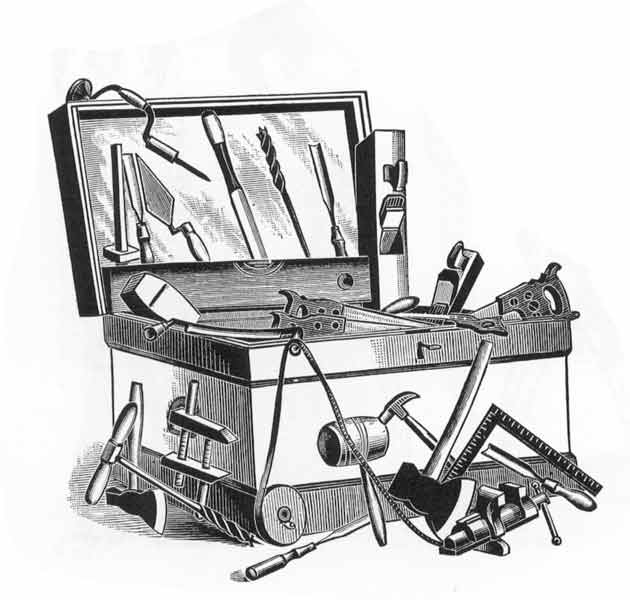 תהליכי למידה מבוססי פרויקטים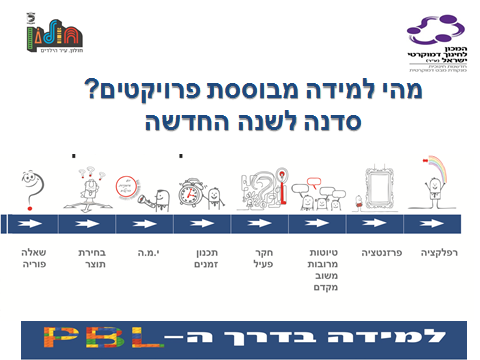 תוכן הענייניםתוכן העניינים	3שלבי הפרויקט	5מהי שאלה פוריה?	6מאה ועשרים תוצרים אפשריים	7ימ"ה (ידע, מיומנויות והרגלים) – דף עזר לתכנון הערכה בפרויקטים	9מחמא"ה : מהו פרויקט טוב?	10מסמך תכנון פרויקט	11פרוטוקול כיוונון פרויקט	16כיצד נותנים משוב	18טיפים לעבודה בקבוצות – המדריך המקוצר	19מחוונים – עבודת צוות, תוצר, פרזנטציה, חשיבה רפלקטיבית	20אוסף שאלות המסייעות בפיתוח חשיבה רפלקטיבית	26פיתוח חשיבה רפלקטיבית	28דף עזר לרפלקציה ו-POL – פעלים מא' ועד ת'	29מעשה חושב – מדריך למורי ה- PBL	31תודות וקרדיטים	4תודות וקרדיטיםחוברת זו היא אסופה של חומרים ממקורות שונים – חלקם מתורגמים מאנגלית וחלקם פותחו בישראל, על ידי צוותי מנחים ומורים מקומיים. חומרים אלה מיועדים ללמידה של מורי/ות חולון בלמידה מבוססת פרויקטים – ואינם לשימוש מסחרי משום סוג. אנו מבקשים להודות ל:מורי/ות כל בתי הספר  בחולון המלמדים בלמידה מבוססת פרויקטים – ועומלים ימים כלילות על פיתוח חומרי למידה, הוראה והערכה מותאמים לצרכיהם/ן.מנהלי/ות כל בתי הספר  בחולון המאפשרים למידה מבוססת פרויקטים.צוות המכון לחינוך דמוקרטי בחולון – איל רם, מרב ברקת, אדר כהן, שי קונפורטי, קרן אפשטיין, אורלי אלכסנדר, יולי חרומצ'נקו וד"ר יעל שטימברג – שמתרגם ומפתח חומרים עבור המורים.ראמ"ה (הרשות הארצית למדידה והערכה)פסג"ה חולוןעיריית חולון - מינהל החינוך ואגף ההערכהמשרד החינוך – המזכירות הפדגוגית, המינהל הפדגוגי אגף א' לחינוך על-יסודי, מינהל פיתוח מקצועי והשתלמויות ומחוז תל אביבצוות מרכז ההפצה רמות חפר מנהלת וצוות בית הספר החדש בחולוןמנהלי ומורי רשת הייטק היי בסן דייגוצוות מורי ומנחי ביה"ס ליד"ה בירושלים – על תרגום חוברת "מעשה חושב"  שלבי הפרויקטשלבי תכנון הפרויקט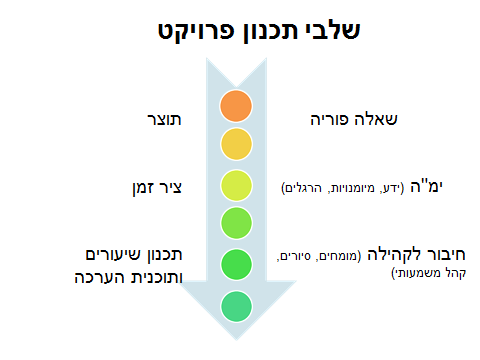 מהי שאלה פוריה?לפי יורם הרפז (1999) שאלה פוריה היא:מעשית - שאלה שיש עליה מידע נגיש לתלמידים.פתוחה - שאלה שאין לה תשובה חד-משמעית (באופן עקרוני!).מערערת - שאלה המטילה ספק ב"מובן מאליו", "מעצבנת". אינטליגנטית מנוסחת בפשטות שאלות פוריות טובות:מה זאת אהבה?האם יש רווחה במדינת הרווחה?מיהו יהודי?האדם – תורשה או סביבה?יהודית ודמוקרטית – הייתכן?מיהו גיבור?מיהו מנהיג?כתבו כאן עוד שאלות פוריות טובות שלכם/ן:מאה ועשרים תוצרים אפשרייםדיבייטעיצוב אופנהגרפיטיסרטאנימציהמסיבה, קרנבלהקמת מרכז העשרהאתר אינטרנטחולצות טיחוברת תובנותדיסק מוסיקהפיסולפוסטרעיצוב מוצרעיצוב גרפיארכיטקטורהמחזה (כתיבה, הפקה, עיבוד)בנייה בלגותיאטרון בובותלוגוספר הדרכהבאנר לקירקמפיין בחירותעיצוב כובעדף פייסבוקאמנהפרויקט מחזוראיסוף תרומותתחנת רדיו, תכנית רדיובניית מכשיר חשמליסיפורי ילדיםקליפפעילות לכיתות אחרותהופעה מוסיקלית פינת חישיפוץ מבנה ציבוריתפאורהמסע בזמןתלבושותשיפוץ מבנהקיוסק בית ספריהקמת מסעדהעיצוב חדר, חללחפירה ארכיאולוגיתפסל סביבתיהקמת מועדוןיריד שעשועיםדוכנים בשוקסלוגןספר חוקיםפרסומת צילום סרטאמנות בחולפיסול בטבעחוברתעיתוןתוכנהלומדההצגהתחרות, טורניר, אולימפיאדהדיון רב משתתפים, פאנלתערוכת ציוריםרהיטיםמודלים תלת ממדיים ספר לימודתבשילים ומאכליםתערוכת צילומיםשמיכת טלאיםמבוךמסלול מכשוליםפאזלריקודקומיקסתכשיטיםשירות לקהילהמשחקי קבוצהמערך שיעורתיקיםמשחק מחשבמסיבת יומולדתמרכז למידה בנושאגן חיות, גן בוטנישרטוט אדריכליכנס, יום עיוןיום הפעלותניסויכמוסת זמןאירוע תרומה לקהילהספר (עיוני, חידות, סיפורים, שירים)עיר העתידגינהטיול, סיורמצגתשירמתקן, מכשיר, פטנטחידהבדיחהחיבורראיוןכתיבת חזון או "אני מאמין" דיון פרלמנטריעתירה לבית משפט נייר עמדה תוכנית תחקירים שימוע ציבורי תערוכת קריקטורות משפט ציבורי סאטירה חברתית קמפיין חברתי סיור אזרחי סיור ספרותי תסריט לסדרת טלוויזיה תכנית ריאליטי בספרות/תנ"ך/ היסטוריה תכנון שכונה בניית גשר ייזום מוצר מודל בית ספר אידיאלי מוצר עתידני לוח מודעותותמיד יש עוד אחד....ימ"ה (ידע, מיומנויות והרגלים) – דף עזר לתכנון הערכה בפרויקטיםמחמא"ה : מהו פרויקט טוב? מסמך תכנון פרויקטתיאור כללי של הפרויקט: מה התלמידים הולכים ללמוד ולעשות במהלך הפרויקט.שאלות מובילות: מהי השאלה/ השאלות,  שתהייה במרכז החקר, תעורר את התלמידים למחשבה ולהתייחסות לסוגיות בעולם.תוצרים: (מה התלמידים יצרו/יבנו/יכתבו, במהלך הפרויקט)י.מ.ההתלמידים יהיו מסוגלים ל: (מהם המיומנויות וההרגלים שרוצים שהתלמידים יפתחו במהלך הפרויקט?)מה התלמידים יבינו: (מהם תכני הלימוד, הידע שרוצים שהתלמידים ירכשו?)מטרות הלמידה: מה רוצים שהתלמידים ילמדו במהלך הפרויקט?לוח זמנים/ נקודות ציון מרכזיותמהם התאריכים המרכזיים בפרויקט? (התחלה, סיום, תוצרי ביניים, מבדק, יציאות מיוחדות וכד').פגישות עם מומחים האם מתוכננות פגישות עם מומחים? מה מטרתן, באיזה שלבים, האם יהיו חלק מהערכה?אופן הצגת התוצר הסופי התייחסו למיקום, אופי האירוע, מוזמנים וכד'אירוע סיום פרויקט- תכנוןכיצד זה יתבצע? איך ישווק ויקודם? איך הילדים יציגו את הפרויקט, מי יוזמן?הערכההגדירו אירועי הערכות פורמליות ולא פורמליות, כתבו כיצד תעריכו את השגת המטרות שהגדרתם.הערכת ידע, מיומנויות והרגלים: תקציב /ציודProject planner – דף עזר לתכנון פרויקטשם הפרויקט: ___________________________________המורה/ מנחה:___________________________________מקצועות:_______________________________________תיאור הפרויקטמה התלמידים יעשו ולשם מה?_______________________________________________________________________________________________________________________________________________________________________________________________________________שאלות מפתח, שאלות מנחות בפרויקטשאלות מפתח הן שאלות מעוררות השראה, מוטיבציה ועניין, מעודדות מחקר ומחברות לדילמות בעולם האמתי________________________________________________________________________________________________________________________________________________________________תוצרמה הילדים יצרו, יבנו, יכתבו______________________________________________________________________________________________________________________________________________________________מטרות לימודיותמה ילמדו הילדים מתוך תכנית הלימודים______________________________________________________________________________________________________________________________________________________________אילו מיומנויות הם ירכשו- רשמו רק את המיומנויות אותן מתוכנן ליישם בתהליך________________________________________________________________________________________________________________________________________________________________תכנון ציר זמן/ אבנים גדולותרשמו תאריכי מפתח סביב האבנים הגדולות של הפרויקט (תוצרי ביניים, נקודות להערכה, סקיצות וכד')התייחסות אישיתכיצד יתאים הפרויקט לתלמידים הדורשים התאמה ותמיכה על פי צרכים מיוחדים______________________________________________________________________________________________________________________________________________________________________________________________________________הצגת התוצראיפה תיערך הצגת התוצר, כיצד תשווק- מי יוזמן, מי יגיע, באיזה אופן תיערך ההצגה_______________________________________________________________________________________________________________________________________________________________________________________________________________תהליכי הערכהכיצד יוערך הפרויקט? כיצד תדע שהמטרות הלימודיות הושגו?ידע- חומר מתוכנית הלימודים:_______________________________________________________________________________________________________________________________________________________________________________________________________________מיומנויות:__________________________________________________________________________________________________________________________________________הרגלים:__________________________________________________________________________________________________________________________________________*לאחר שהשלמתם למלא חלק זה יש להכניסו לציר הזמןפרוטוקול כיוונון פרויקטדגשים:  Hard on content, soft on the person-  המשוב ניתן על התוכן ולא על האדם Share the air, step up step back-  חלוקה שוויונית של הזמן בין המשתתפים Be kind, helpful and specific-  ניצול הזמן כדי לתת משוב ועצות מועילות וספציפיות כדי שהאדם יצא עם עצות פרקטיות לעבודההמורה מציג את הפרויקט (5 דקות)מהו נושא הפרויקט? (הכותרת שלו)תאר את הפרויקט (שאלות מהותיות, לוחות זמנים, מטרות לימודיות, מיומנויות נרכשות)תהליכי הערכה, באיזה אופן תתבצע הפרזנטציה, קריטריונים להצלחת הפרויקטהשאלה המרכזית/הדילמה שמעסיקה את המורה  (2 דקות)המורה מציג את הדילמה העיקרית שלו לדיון שיערךשאלות הבהרה (5 דקות)המשתתפים יציגו למורה שאלות הבהרה (שאלות פשוטות שמבהירות את הנושא, שאלות שניתן לענות עליהן בתשובת כן/לא)שאלות העמקה/חקר (5 דקות)שאלות שמטרתן הבנת תהליכי החשיבה, קבלת החלטות, מניעים ומטרות הפרויקטדיון (15 דקות)המציג אינו משתתף בחלק זה ואף זז פיסית אחורה עם הכיסאמתחילים מאמירה מחזקתשאלות שכדאי שישאלו What strikes me about this project?-  מה הדהים אותי, מה מיוחד בפרויקטהאם התוצר מניע תהליך למידה?האם הפרויקט עומד בסטנדרטים של ששת ה- A )מחמ"אה)?האם הפרויקט ירתום/יעורר מוטיבציה ללמידה בקרב התלמידים?תגובת המציג (5 דקות)המציג  יגיד איך הוא רואה את הפרויקט לאחר משוב המשתתפיםתגובת הקבוצה (10 דקות)מה השיעור, מה למדתי, מה אני לוקח לעבודה/לפרויקט שלימהם הלקחים הכלליים שלמדנו שהופכים פרויקט לפרויקט טוב -  מה חייב להיות נוכח בפרויקטרפלקציה על התהליך (2 דקות)מה עבד טוב עבורך בתהליך שביצענוכיצד ניתן ליעל את התהליך כך שיתאים לך כמשתתף יותרהתנהלות המשוב:הקבוצה מציגה מהו נושא הפרויקט? (הכותרת שלו)תאר/י את הפרויקט (שאלות מהותיות, עקרונות מנחים, תיאור)הקשבה פעילה- יתר הקבוצות מקשיבות ורושמות דגשים על פי המחווןכיצד נותנים משובהתנהלות המשוב:הקבוצה מציגה מהו נושא הפרויקט? (הכותרת שלו)תאר/י את הפרויקט (שאלות מהותיות, עקרונות מנחים, תיאור)הקשבה פעילה- יתר הקבוצות מקשיבות ורושמות דגשים על פי המחווןמתן משוב על פי אמ"תאדיבמציינים וחוגגים את מה שמוצלח בעבודה שהוצגהמה היה מעניין?מה הרשים אותי?מה משך תשומת לב?   hard on content, soft on the person-  המשוב ניתן על התוכן ולא על האדםShare the air, step up step back-  חלוקה שוויונית של הזמן בין המשתתפיםממוקדהצעות ממוקדות לשיפור דוגמאות ספציפיות שאלותתורםמתן עצות מועילות עבור מקבל/ת המשוברעיוןמה אני הייתי עושה לו הייתי המציג/הטיפים לעבודה בקבוצות – המדריך המקוצררגע לפני שמתחילים - למה בכלל עבודה בקבוצה?מיומנויות של המאה ה-21"אדם קיים בזיקה" (מרטין בובר)מזמן את האפשרויות לפתח הרגלי לב ושכל הכנה לעבודה בקבוצותלזמן סוגים שונים של חלוקה (בחירה לפי חברים, בחירה על פי תוכן, רנדומלי וכד')התנסויות שונות של עבודת צוות משחקים המשגות ורפלקציההתבוננות על סוגי לומדים וחוזקותתהליך מובנה של בניית קבוצה – תיחום המשימות ותיחום זמןאקווריום/ משחקי תפקידים כדי להדגים מה מצופה מהקבוצה לעשותמבנה של שיעור שבו עובדים בקבוצותהנחיה ברורה של המשימה והתוצר של העבודה הקבוצתית, ולאיזה קבוצות המורה תגיע מתיחלוקה זמן התחברותעבודה ע"פ תפקידים הצגת התוצרהצגת /שליחת תיעוד התהליך (לאן הגענו? איפה תקענו? ומה איתנו?- רפלקציה)טיפים למורהשחרורהכלהגמישותסובלנות ואורך רוח  לתהליךלמידה מהצלחותמחברת פרויקט/ כלי גוגל למעקב/ check out cardsמחוונים – עבודת צוות, תוצר, פרזנטציה, חשיבה רפלקטיביתמחוון עבודת צוותמחוון תוצרמחוון פרזנטציהמחוון חשיבה רפלקטיביתמחוון לאיכות התוצר – הערכה קבוצתיתמחוון להערכת עבודת צוותהנחיות כלליות לשימוש במחוונים: לקראת השימוש במחוון זה יש לוודא שהוא משקף את מטרות הלמידה ואת המטלה הלימודית; הערכת התלמיד צריכה להתבסס אך ורק על עדויות התפקוד שלו בתחום;  חשוב מאוד שהתלמידים יכירו את מרכיבי המחוון ואף יהיו שותפים לבנייתו לפני ביצוע המטלה.מחוון זה פותח בשיתוף פעולה עם ראמ"ה ועם המזכירות הפדגוגית. בהתבסס על המקור: http://www.aacu.org/value/rubrics/Teamwork.cfmמחוון להערכת הצגה בפני קהלהנחיות כלליות לשימוש במחוונים: לקראת השימוש במחוון זה יש לוודא שהוא משקף את מטרות הלמידה ואת המטלה הלימודית; הערכת התלמיד צריכה להתבסס אך ורק על עדויות התפקוד שלו בתחום;  חשוב מאוד שהתלמידים יכירו את מרכיבי המחוון ואף יהיו שותפים לבנייתו לפני ביצוע המטלהמחוון זה פותח בשיתוף עם ראמ"ה ועם המזכירות הפדגוגית,  בהתבסס על המקור: http://www.aacu.org/value/rubrics/Creative Thinking.cfmמחוון להערכת חשיבה רפלקטיביתהנחיות כלליות לשימוש במחוונים: לקראת השימוש במחוון זה יש לוודא שהוא משקף את מטרות הלמידה ואת המטלה הלימודית; הערכת התלמיד צריכה להתבסס אך ורק על עדויות התפקוד שלו בתחום;  חשוב מאוד שהתלמידים יכירו את מרכיבי המחוון ואף יהיו שותפים לבנייתו לפני ביצומחוון זה פותח בשיתוף עם ראמ"ה ועם המזכירות הפדגוגית, בהתבסס על מקור:http://www.wcs.edu/curriculum/high/honors/new/Rubric.pdfאוסף שאלות המסייעות בפיתוח חשיבה רפלקטיבית – Habits of Mindפרספקטיבה - היכולת להתבונן על מצבים או לנתח עבודה מכמה נקודות מבטמי אמר? מדוע לדעתך אמר זאת? כיצד ניסיון החיים של הסופר משפיע על אופן הצגת הנושא בפרק/ בספר? (מעמד סוציו אקונומי, מין, עדה, רקע/ היסטוריה משפחתית)איזה ניסיון את/ה מביא אתך לפתרון הבעיה/ ליצירת העבודה הנוכחית?באיזה הקשר היסטורי/תרבותי/תקופה נכתבה היצירה/ המאמר או מה היה מקור ההשראה שלך ליצירת העבודה?איזו עמדה מחזיק כותב המאמר?כיצד הרקע  האישי של הקורא משפיע על הבנת הטקסט?אילו נקודות מבט עולות מהטקסט? ואילו עוד נקודות מבט ניתן להביא להתבוננות?האם ניתן להתבונן על הסוגיה בצורה אחרת?עדויות - היכולת להביא סימוכין לטענות המובאות מהי הטענה שלך?אילו עובדות תומכות  טענה זו?כיצד ניתן לדעת שאלו עובדות ולא דעות?האם מקור המידע שלך מהימן? כיצד אתה יודע זאת?מהם הסימוכין למחשבות/ להשערות שלך?מה הוכח כבר, וכיצד?איזו טענה אתה מנסה לבסס?אילו טענות נוספות הובאו בנוגע לסוגיה זו?הקשר לעולם האמיתימה החיבור של עבודה זו לעולם האמיתי?כיצד הושפעה מהעבר, וכיצד תשפיע על העתיד?כיצד אירוע זה השפיע על זה שהתרחש אחריו?כיצד עבודה זו מחוברת לחיים שלך? או לחייהם של אחרים?מה תרצה לקרוא / במה תרצה להעמיק בעקבות קריאת טקסט/ יצירה זו?האם דעתך משפיעה על אנשים נוספים? כיצד מעשיך משפיעים על אחרים?כיצד מעשיך או גישתך משפיעים עליך?תאר סיטואציה מחיי היומיום בה אתה יכול להיות מושפע מעבודה/ יצירה זו.משמעותמדוע עבודה/ אירוע/ יצירה זו חשובה?מה החשיבות של מה שכותב/ת היצירה מנסה להביע?מדוע בחרת יצירה זו?מדוע צריך "שיהיה לנו אכפת" מסוגיה זו?האם זה רלוונטי לכולם? למי כן? למי לא?מהן ההשלכות ? החיוביות? השליליות? (לסיטואציה/ לכתיבת מאמר עמדה/ הצבת פסל סביבתי..)מה הדבר החשוב ביותר שרצית להביע?מדוע היצירה חשובה לקהל שלך? כיצד זה מחובר לחיים שלהם?פיתוח חשיבה רפלקטיביתדף עזר לרפלקציה ו-POL – פעלים מא' ועד ת'POL: Presentation of learningתלמיד/ה יקר/ה,לפניך מצורף מסמך המסכם את תהליכי הלמידה בהם התנסית השנה בפרויקטים השונים.עלייך להתייחס לשאלות הבאות ולמקד את תשובותייך בעזרת הפעלים המצורפים בגב הדף.בחר/י חמישה פעלים שיתארו את העשייה שחווית לאורך השנה בפרויקטים שביצעת . רשום/רשמי ליד כל פועל תיאור קצר על העשייה שנחשפת אליה.מהי החוויה המרכזית שחווית לאורך השנה בחשיפה לפרויקטים?מה היית כתלמיד/ה מציע/ה לשנות או להוסיף למען הצלחת פרויקטים נוספים בעתיד?פעלים מא'-ת' לתהליך  POLא – אהבתי, ארגנתי, אספתי, אימתתי, איזנתיב – בניתי, בחרתי, בדקתי, בלבלתי, ביצעתי, בלגנתי ג – גיליתי, גדלתי, גרמתי, גישרתי, גלשתיד – דיברתי, דרשתי, דירבנתי, דילגתי, דמיינתי, דגמתי, דיאלוגה – הדגמתי, הצעתי, הוכחתי, התרשמתי, האמנתי, הקשבתי, השתעממתי, התעייפתי, השקעתי, הצלחתי, הונעתי, התייחסתי, הכרתי, הרגשתי, התלהבתיו – ויתרתי, וידאתיז – זרקתי, זכרתי, זלזלתי, זימנתי, זרמתי, זיהיתיח – חידשתי, חידדתי, חשבתי, חיברתי, חוויתי, חלמתי, חיפפתי, חקרתיט – טאטאתי, טרם ... (הספקתי...), טיוטות, טשטשתי, טיילתי, טיפסתי, טרפדתיי – ידעתי, יצרתי, ייחלתי, יזמתי, ייחסתי, יצאתי, יגעתי, יישמתיכ – כמתתי, כמעט ו..., כעסתי, כיוונתי, כלכלתי, כללתיל – למדתי, לקחתי, לימדתי, לחמתי, ליקטתי, לגלגתימ – מצאתי, מנעתי, משבתי, מיקדתי, מסרתי, מיפיתינ – ניתחתי, נדנדתי, נלחצתי, נתרמתי, נעתי, נהניתי, נפלתי, נבהלתי, נרדמתיס – סייעתי, ספרתי, סיימתי, סבלתי, סקרנתי, סוקרנתי, סיכמתיע – עשיתי, ערערתי, עזרתי, עיצבתי, עניתי, עמלתיפ – פעלתי, פישלתי, פיתחתי, פשעתי, פיניתי, פרגנתי, פישטתי, פרחתי, פיללתי, פחדתיצ – צמחתי, ציפיתי, צפיתי, צייתתי, צרפתי, צעקתי, צוויתיק – קיוויתי, קלקלתי, קשרתי, קיבלתי, קראתי, קלטתי, קניתיר – ראיתי, רציתי, רשמתי, ריכזתי, רפרפתיש – שמרתי, שיתפתי, שאלתי, שמעתי, שילבתי, שיניתי, שריינתי, שלחתי, שיקפתי, שעממתית – תכננתי, תרמתי, תקשרתי, תרגמתי, תיאמתי, תהיתימעשה חושב – מדריך למורי ה- PBLתכנון הלמידה וההוראהתכנון הערכה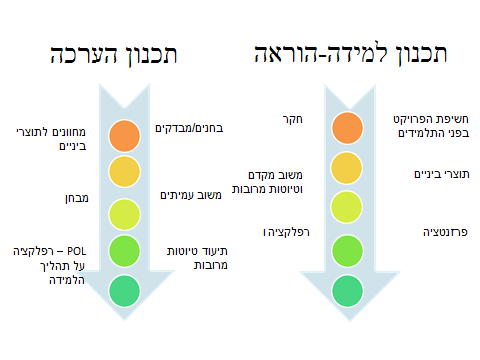 באילו כלים נעריך? (מבחן, פרזנטציה, יומן רפלקטיבי, הערכת עמיתים...)מתי נעריך? מה נלמד?  מה התלמידים ידעו? באילו מיומנויות והרגלים יתנסו?מה להעריך?בקיאות במושגים מרכזיים, הבנת  רעיונות בסיסיים והקשרים ביניהם, היכרות עם תהליכים חשוביםידע מתחום הדעתידע הקשור למיומנויות ייחודיות לפרויקט - כמו: צילום, בניית מודל, תכנון טיול,   ביצוע ראיון, שיווק...ידע מתחום הפרויקטכתיבה לסוגיה, הצגה בפני קהל, ניהול דיון, מתן משוב מקדםמיומנויות תקשורת - בכתב ובעל פההכרות ושליטה בכלים טכנולוגיים לאיסוף, עיבוד, שיתוף וייצוג  מידע  - מידענות, שליטה בתוכנות אופיס, תוכנות לעריכת סרטים ומוסיקה, הקמת אתרים ובלוגים וכד')מיומנויות  טכנולוגיות ואוריינות מחשבהעלאת שאלות, השערות, קריאה מדעית,   איתור מידע מיזוג מידע ועיבודו: תהליכי איסוף מידע (ראיון, שאלון, סקר, תצפית), ניתוח מידע (ניתוח מילולי או כמותי) והצגתו (גרפים, טקסטים, טבלאות), כתיבה אקדמית.מיומנויות חקרהשוואה, מיון, פתרון בעיות, שאילת  שאלות, הסקת מסקנות, אינטגרציה של  מידע, ניתוח, יישום מידע, ביצוע אנאלוגיות, הכרות עם נקודות מבט שונותמיומנויות חשיבה - לקראת חשיבה ביקורתית ויצירתיתידיים וגוף -  ציור, פיסול, בניה, נגרות, סריגה, ריקוד, משחק, ביצוע ראיון אישי, הפקת ספר, הקמת אתר...מיומנויות מתחום הפרויקט עבודת צוות, מתן משוב מקדם, עקביות; נקיטת יוזמה, עמידה במצבי תסכול, התמודדות עם עמימות, הקשבה, דיאלוג, אמפטיה, תמיכה, הכרה בשונה.הרגליםהרגלי התנהגות ביסוס טיעונים על עדויות, הצגת רעיונות מנקודות מבט שונות, יכולת לזהות הנחות יסוד, זיהוי הקשר בין המקרה הפרטי לכללי, חשיבה קדימה  - מה הלאה?  הסקת מסקנותהרגלים הרגלי חשיבה - לקראת פיתוח חשיבה ביקורתית ויצירתיתשם הפרויקט:שם הפרויקט:שם הפרויקט:כיצד בא לידי ביטוי בפרויקטתיאורעקרוןהפרויקט דורש מהלומד/ת ליישם מיומנויות כפי שנדרש בעולם האמתי: פתרון בעיות מורכבות, עבודת צוות, תקשורת, יכולות ארגון וכו'. לתוצר יש משמעות בעולם האמתי- קהל אותנטי או שימוש בעל משמעות, והוא בעל רמת גימור גבוה.הפרויקט רלוונטי ללומד/ת, מחובר לנושאים מחיי היומיום  מהקהילה ומהעולם הסובבמ- משמעות בעולם האמתי, אותנטיותAPPLIED LEARNING  במהלך הפרויקט יחווה התלמיד/ה חקר פעיל. החקר פורץ את גבולות הכיתה ומפגיש את הלומד/ת עם הקהילה והסביבה הרלוונטית לעבודת הפרויקט. במהלך לימודיו ת/יחווה הלומד/ת תקופות התמחות בקהילה- internship.ח- חקר פעילACTIVE EXPLORATIONבמהלך הפרויקט יפגשו התלמידים עם מומחים מעולם התוכן בו עוסק הפרויקט. מ- מבוגר משמעותי/ מובילADULT CONNECTIONSהפרויקט מציב סטנדרטים שנקבעו על ידי בית הספר, תכנית לימודים ו/או המורה ובמקביל מאפשר לפתח הרגלי "לב ושכל" (מיומנויות והיבטים אישיים ובינאישיים שהלומד/ת מטמיע/ה במהלך הפרויקט)א-  אקדמיACADEMIC RIGORהפרויקט ישלב כלי הערכה מגוונים ומותאמים לידע, למיומנויות ולהרגלים (י.מ.ה) אליהם נחשפים הלומדים במהלך עבודתם בפרויקט. ה- הערכהASSESSMENT PRACTICESשם הפרויקטמוריםכיתהתחומי דעתהתאמה לתוכנית הלימודיםנושא הפרויקטשאלת הפרויקטתוצר סופילוגותוצרתחוםתיאורידעמיומנויותהרגליםשיעורנושא, תכנית ופעילויותמשימותעזריםסעיףאירוע הערכהסוג (פורמלי/לא פורמלי)הציוד הנדרשהפעילותתקציב נדרשממדיםקריטריונים לאיכותרמה בסיסית: לא עומד בדרישותרמה בינונית עומד בדרישות באופן חלקירמה מתקדמת מצטייןידעקשר נושא-תוצרהתוצר מתייחס  ונותן מענה לשאלה הפורייה / לנושא המרכזי העומד בבסיס הפרויקטידעבקיאות והבנת הנושאהתוצר משקף את כלל העובדות המרכזיות,  והרעיונות  והתהליכים המרכזיים הנדרשיםמיומנויותאיכות ביצועהתוצר משקף ביצוע איכותי ומקצועי של המיומנויות הייחודיות לפרויקט (כגון מצגת, יצירת אמנות, כתיבה עיתונאית, ביצוע מחזה, צילום וכיוצ"ב)מיומנויותמיומנות חשיבה:
חשיבה ביקורתיתבתוצר באות לידי ביטוי:נקודות מבט שונות אודות הנושאשאלות ביקורתיותהצגת עמדות מבוססותהרגליםיצירתיותהתוצר מכיל:חיבור מעניין ומקורי בין חומרים או בין רעיונות; פורץ את גבולות המוכר; פתוח לשלל פרשנויותתובנות שמקורן בנקודת מבט חדשההרגליםאסתטיקההקפדה על הגשה אסתטית ונראות אטרקטיביתהרגליםשפההקפדה על שימוש בשפה מדויקת ועשירה ומשלב לשוני ההולם את הנושא ואת התוצר מעורבות בהכנת התוצראחריות על הלמידה, לקיחת יוזמה, הגשת עבודה במועדרפלקציה על הקשר האישי לנושא של התוצר -   מה למדתי על עצמי? איך הנושא קשור אלי? מה אני לוקח מזה הלאה?מחוון זה הינו טיוטה בפיתוח, פרי שיתוף פעולה בין נציגי המזכירות הפדגוגית במשרד החינוך,  הרשות הארצית למדידה והערכה בחינוך (ראמ"ה) והמכון לחינוך דמוקרטימחוון זה הינו טיוטה בפיתוח, פרי שיתוף פעולה בין נציגי המזכירות הפדגוגית במשרד החינוך,  הרשות הארצית למדידה והערכה בחינוך (ראמ"ה) והמכון לחינוך דמוקרטימחוון זה הינו טיוטה בפיתוח, פרי שיתוף פעולה בין נציגי המזכירות הפדגוגית במשרד החינוך,  הרשות הארצית למדידה והערכה בחינוך (ראמ"ה) והמכון לחינוך דמוקרטימחוון זה הינו טיוטה בפיתוח, פרי שיתוף פעולה בין נציגי המזכירות הפדגוגית במשרד החינוך,  הרשות הארצית למדידה והערכה בחינוך (ראמ"ה) והמכון לחינוך דמוקרטימחוון זה הינו טיוטה בפיתוח, פרי שיתוף פעולה בין נציגי המזכירות הפדגוגית במשרד החינוך,  הרשות הארצית למדידה והערכה בחינוך (ראמ"ה) והמכון לחינוך דמוקרטימחוון זה הינו טיוטה בפיתוח, פרי שיתוף פעולה בין נציגי המזכירות הפדגוגית במשרד החינוך,  הרשות הארצית למדידה והערכה בחינוך (ראמ"ה) והמכון לחינוך דמוקרטירמה בסיסית (לא עומד בדרישות)רמה בינונית (עומד בדרישות באופן חלקי)רמה טובה/ טובה מאד(מצטיין)תרומה לישיבות הצוותאינו חולק רעיונות  משלו לצורך קידום עבודת הצוותחולק רעיונות  משלו, אך אינו מתייחס לרעיונות של אחרים  מעלה רעיונות משלו;מציע פתרונות או כיווני פעולה חלופיים אשר מתבססים על רעיונות של אחריםקידום תרומתם של חברי צוות אחריםאינו מתייחס לדברי חבריו לצוותמשתתף בתורו ומאזין לאחרים ללא הפרעהמעודד את תרומתם של חברי הצוות  בכך שמתבסס על רעיונותיהם או משלב בין דבריהם;בנוסף מבחין בחבר שאינו משתתף ומזמין אותו ליטול חלקתרומות אינדיבידואליות מחוץ לישיבות הצוותאינו משלים את כל משימותיו במועד שנקבע. משלים חלקית את משימותיו במועד שנקבע 
או -  משלים את משימותיו באופן יסודי אך לא במועד שנקבע משלים את כל משימותיו במועד שנקבע; מבצע עבודה יסודית ומקיפה אשר מקדמת את הפרויקט; מסייע לחברי הצוות האחרים להשלים את משימתם ברמה דומה של מצוינותקידום אקלים בונה ותומך בצוותאינו מעודד אקלים בונה:אינו מתייחס לחברי הצוות בכבודמשתמש בטון, בהבעות פנים ובשפת גוף המשדרים עמדה שלילית / לא נעימה  כלפי הצוות ועבודתומביע זלזול בצוות או במשימהאינו  מעודד את חברי הצוותמעודד אקלים בונה במידה מסוימת: מתייחס לחלק מחברי הצוות בכבוד בכך שמתקשר באופן מנומס ובונהמשתמש באופן לא עקבי בטון, בהבעות פנים ובשפת גוף חיובייםמדי פעם, אך לא באופן עקבי, מניע לפעולה את חברי הצוותמסייע ו/או מעודד את חברי הצוות, אך לא באופן עקבימעודד אקלים בונה ע"י ביצוע כל אחת מהפעולות הבאות באופן עקבי:מתייחס לחברי הצוות בכבוד בכך שמתקשר באופן מנומס ובונהמשתמש בטון, בהבעות פנים ובשפת גוף חיוביים על מנת לשדר עמדה חיובית כלפי הצוות ועבודתומניע לפעולה את חברי הצוות ע"י הבעת בטחון בחשיבות המשימה וביכולת הצוות להשלים אותהמסייע ו/או מעודד את חברי הצוותתגובה לקונפליקטנוטה להתרגז או לריב בסיטואציה של קונפליקט בין חברי הצוות.מקבל באופן פאסיבי נקודות מבט שונות או רעיונות חלופייםמתייחס ישירות ובאופן בונה לקונפליקט, מסייע לטיפול בו באופן המחזק את לכידות הצוות ויעילותורמה מתקדמת: מצויינתרמה בינונית: עומד בדרישות באופן חלקירמה בסיסית: לא עומד בדרישותמזכיר את המושגים ואת הרעיונות המרכזיים הנדרשים בנושא הנלמד;
 עושה שימוש מדויק במושגים וברעיונות המרכזיים בהקשרים מתאימים; מציג את הדברים באופן לוגי בהתאם לתחום; יודע להציג את הנושא סביב יסוד מארגן באופן שמצביע על בקיאות; מציג הרחבה או העמקה של הנושא מעבר לידע בסיסי נדרש מפגין רעיונות מפתח ובקיאות בנושאבקיאות -ידעמציג את הקשר בין הנושא המוצג לבין השאלה הפורייה שבבסיס הפרויקט; או - מסוגל להסביר את מקומו של הנושא בהתייחסות לשאלה הפורייההצגת הקשר בין השאלה שבבסיס הפרויקט לבין מה שמוצג בפרזנטציהבקיאות -ידעהתלמיד מצליח לענות כמעט/ על כל השאלות שנשאל בקשר לנושא? ; מבין את ההקשרים שבין המידע שמציג לבין מושגים מרכזיים/ תהליכים אחרים; התלמיד עונה על שאלות שמעידות על חשיבה מסדר גבוה ( למשל - שאלות של השוואה, אינטגרציה)הבנה מעמיקה של הנושאבקיאות -ידעמביע עמדה  מנומקת לגבי הנושא; מציג שאלות ביקורתיות/ מציג נקודות מבט נוספות על הנושא; 
מעלה רעיונות למחקר המשך חשיבה ביקורתית – הבעת עמדה ונקודות מבטבקיאות -ידעמדבר בשפה תקנית , משפטים שלמים, שפה עשירהשפה תקנית 
העברת המסרמדבר באופן ברור, שוטף, ללא היסוס ובעוצמת קול שמותאמת לנושא ולמרחב;
עומד עמידה שמעידה על בטחון עצמי מול קהל;
 יוצר קשר עין עם הקהלהעברת המסר העברת המסרמתאים את אופן העברת המסרים/ הרעיונות המרכזיים לנמענים/ לקהל היעד (ידע קודם, שפה, אמצעים וכדומה);מחבר את הנושא לנושאים רלוונטיים לקהל; משלב הומור, אנקדוטות; מעלה שאלות לחשיבה; מעורר את הקהל בשאלות וכד'; משלב אלמנטים יצירתיים/ מפתיעים/ מיוחדים וכד'.מכוונות לנמענים - השפה והתוכן מותאמים לנמענים יצירת ענייןהעברת המסרעושה שימוש יעיל בכלים (טכנולוגיים או אחרים) באופן שתורמים להבנת המסר;  עושה שימוש יצירתי ומקורי בכליםשימוש באמצעים טכנולוגיים (במידה ומתאים)מיומנויותיודע לתאר את המיומנויות שנרכשו במהלך הפרויקט; 
מדגים באופן מעשי מיטבי את המיומנות הייחודית לפרויקט מיומנויות ייחודיות לפרויקט (כמו המחזה, ציור, צילום, ביצוע סקר וכו)מיומנויותמחלק את הזמן באופן שמותאם לנושאים ולתכנים שמוצגיםעמידה בלוח זמנים במהלך ההצגהמיומנויותהתלמיד הגיע מוכן הן מבחינת הציוד  הנדרש והן מבחינת שליטה בתכניםמוכנותהרגליםהתלמיד הציג תובנה ממוקדת אודות אירוע / הרגל ממוקד/ תהליך הלמידה; הביא עדויות לחיזוק התובנה, יודע להסביר את הקשר בין העדויות לבין התובנה; מציג נקודות מבט שונות אודות התובנה;יוצר הקשר בין התובנה לבין אירועים דומים; מציג משמעויות להמשך חשיבה רפלקסיביתממדיםקריטריונים לאיכות המטלהרמה בסיסית (לא עומד בדרישות)רמה בינונית (עומד בדרישות באופן חלקי)רמה טובה (עומד בדרישות)רמה מתקדמת (מצטיין)מיקוד החשיבה הרפלקטיביתהתלמיד יודע למקד תובנה לגבי תהליך לימודי/ אישי משמעותי; התלמיד נוקט עמדה ביחס לנושא נלמדראיותהתלמיד מציג 2-5 ראיות/ עובדות מהימנות להסבר והנמקה של התובנה  או העמדה שלוהסבר והצגת נקודות מבטהתלמיד יודע להסביר ולנמק את התובנה הלימודית או האישיתהתלמיד יודע להציג נקודות מבט שונות על התהליך- להציג הסברים שונים (איך הדברים יכולים להראות מנקודת מבט אחרת? מה היינו מבינים אילו היינו מסתכלים על זה מכיוון אחר, וממערכת ציפיות אחרת?)יצירת הקשריםהתלמיד יוצר הקשרים בין ההתנסות הלימודית/האישית הנוכחית לבין התנסויות אחרות בתחום הלימודי או האישי; התלמיד יודע להסביר את התובנה שלו תוך יצירת הקשרים לסיטואציות דומות ומוכרות  יצירת משמעות להמשך הדרךמעלה רעיונות מעשיים להמשך הדרך לצורך המשך למידה והתפתחות בנושא ויודע להגדיר אתגרים צפויים בהקשר זה שם ההרגלמיפוי: איפה לאורך תהליך הלמידה ניתן למקם עבודה על הרגל זהעדויות: כיצד נדע שתלמיד מיישם הרגל זה בעבודתו - מה נצפה לראות?אילו שאלות ניתן לשאול את התלמיד כדי לפתח חשיבה רפלקטיבית על הרגל זה?דוגמה: פרספקטיבהבשלב כתיבת המסקנות של עבודת החקרבעבודת הצוות על התוצרהתלמיד יציג את מסקנות החקר שלו אך יצג דוגמה גם למסקנה נוספת שיכולה הייתה לנבוע מתוך חקר זה.התלמיד יוכל להציג נושא בו הציג עמדה שונה משל חבריו, אך יכול היה להבין את עמדתו של חברו ואף להציגהמי אמר? מדוע לדעתך אמר זאת? כיצד ניסיון החיים של הסופר משפיע על אופן הצגת הנושא בפרק/ בספר? (מעמד סוציו אקונומי, מין, עדה, רקע/ היסטוריה משפחתית)איזה ניסיון את/ה מביא אתך לפתרון הבעיה/ ליצירת העבודה הנוכחית?באיזה הקשר היסטורי/תרבותי/תקופה נכתבה היצירה/ המאמר, או מה היה מקור ההשראה שלך ליצירת העבודה ומדוע דווקא הוא?